от  10.02.2014    № 21-д с. Туринская Слобода«Об обеспечении безопасности и правопорядка в период проведения Олимпийских игр» 	На основании письма Министерства общего и профессионального образования Свердловской области от 07.02.2014 г. № 02-01-82/821 «Об обеспечении безопасности и правопорядка в период проведения Олимпийских игр и в целях недопущения чрезвычайных ситуаций в образовательных организациях,ПОСТАНОВЛЯЮ:           1.  Всем руководителям ОО   в период проведения Олимпийских игр (с 7 по 23 февраля 2014 г.):          -  ввести усиленные меры безопасности объектов и территории, находящихся в ведении организации;	- обеспечить регулярное взаимодействие с правоохранительными органами для своевременного информирования и        предотвращения чрезвычайных ситуаций;	-  в полном объеме обеспечить требования нормативных документов, в том числе Федерального закона от 21 декабря 2010 г. № 69- ФЗ «О пожарной безопасности», а также специальных программ по обеспечению пожарной безопасности; 	- обеспечить должный контроль за сохранностью и бесперебойным функционированием систем жизнеобеспечения зданий;	- обеспечить антитеррористическую безопасность, в том числе исключить возможность несанкционированного доступа посторонних лиц на территорию и в здания;          -  провести инструктаж штата по технике безопасности на объектах, а также по действиям в случае возникновения внешних угроз безопасности и чрезвычайных ситуациях;          -  обо всех чрезвычайных ситуациях докладывать незамедлительно по телефонам:                                2-19-65; 8(902)2568362 -  Фоминов Г.И.;                                2-12-56; 8(950)5483047 -  Беспалова Т.А.;                                  2-24-89; 8(922)6025787 -  Белых Л.Г.      2.  Ответственность за исполнение данного постановления возложить   на руководителей ОО.Начальник Слободо-Туринского МОУО:                                 Г. И. ФоминовС постановлением ознакомлены: 	                                        Т.А. Беспалова                                                                                                 Л.Г. Белых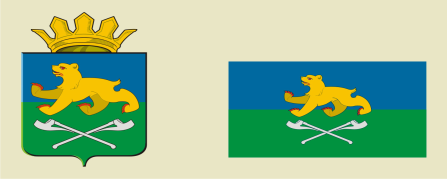 СЛОБОДО-ТУРИНСКИЙ  МУНИЦИПАЛЬНЫЙ ОТДЕЛУПРАВЛЕНИЯ ОБРАЗОВАНИЕМП О С Т А Н О В Л Е Н И Е